П Е Р Е Л І Крішень, віднесених до протоколу № 13 від 24.06.2019 рокузасідання виконавчого комітету Фастівської міської радиВИКОНАВЧИЙ КОМІТЕТФастівська міська рада       П Р О Т О К О Л  №  _13_ЗАСІДАННЯ ВИКОНАВЧОГО КОМІТЕТУФастівської міської ради24	червня	2019 р.Засідання почалося:       16.00Засідання закінчилося:  16.10№ № 365
   ФАСТІВСЬКА МІСЬКА РАДА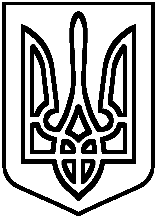           ВИКОНАВЧИЙ КОМІТЕТПорядок денний                засідання виконавчого комітету міської ради24 червня2019 р.									16:00Доповідає: Бромірський В.О. - начальник відділу 							містобудуваннята архітектуриПро присвоєння адреси житловому будинку та земельній ділянці ***** по вул. ***** у м. ФастівМіський голова								М.В.НетяжукВИКОНАВЧИЙ КОМІТЕТФастівська міська рада. Фастів, пл. Соборна,1Протокол  №  13ЗАСІДАННЯ ВИКОНАВЧОГО КОМІТЕТУм. Фастів								24 червня           2019 р 	  Головуючий:  Нетяжук  М.В. –  міський голова	   Секретар:     Тхоржевська Л.О. – керуючий справами виконкомуНа засіданні виконкому присутні члени виконкому:	Нетяжук М.В.					Тхоржевська Л.О.	Ясінський С.А.					Абрамов А.В.	Зикова О.Б.						Соловей Ю.В.	Давиденко О.П.					Рудяк Т.Я.						На засіданні виконкому  відсутні члени виконкому:Хацьола Ю.В.                                        Форосенко О.М.Шаповал А.В.                                        Чемерський О.Ю.Очеретний Д.В.                                      Мельник Д.О.Кудряшов В.М.Присутні на засіданні виконкому:Алісєєнко Л.М.				–	начальник загального відділуМосійчук Д.Л.				–	в.о. начальника юридичного							управління,Бромірський В.О.			        –	          начальник відділу містобудування 							та архітектури,Порядок денний затверджено одноголосно.Слухали:            Доповідає:Бромірський В.О.Про присвоєння адреси житловому будинку та земельній ділянці ***** по вул. ***** у м. ФастівГолосували: за – «8»; проти – «0»; утримались «0».		Рішення   прийнято  (додається).	Міський голова						М.В.Нетяжук	 Секретар 							Л.О.Тхоржевська№п/пЗміст  рішення№ рішенняПримітка1Про присвоєння адреси житловому будинку  та земельній ділянці *****по вул. ***** у м. Фастів365